Dank aan de volgende musici/solisten: Bertie van Sevenbergen	Dirigent, arrangementen, zang   Han Leunk	SlagwerkPatricia Langeveld	FluitElke Leijen	KlarinetMarie-José Keijzers	PianoDoetie Tjerkstra                                  ZangBianca Zaat	ZangMarijke Kolff	ZangCarolien Hennipman	ZangLeo Steverink	ZangNieneke van den Brink	ZangOok dank aan:Theater 4 en 1	LocatieMoen Kakisina	ContactpersoonZijdonk Verhuur	Licht en geluidMaarten Vervoorn	FotografieStephen van Santvoort	FilmRoy Heesakkers	CateringBakker Both                                        Voorverkoop LoenenBoekhandel Van Kralingen	Voorverkoop BreukelenBelleza Haarmode	Voorverkoop VreelandEn natuurlijk onze dank aanalle vrijwilligers!     VOORJAARSCONCERTProjectkoorDe Poldermodellen13 april 2019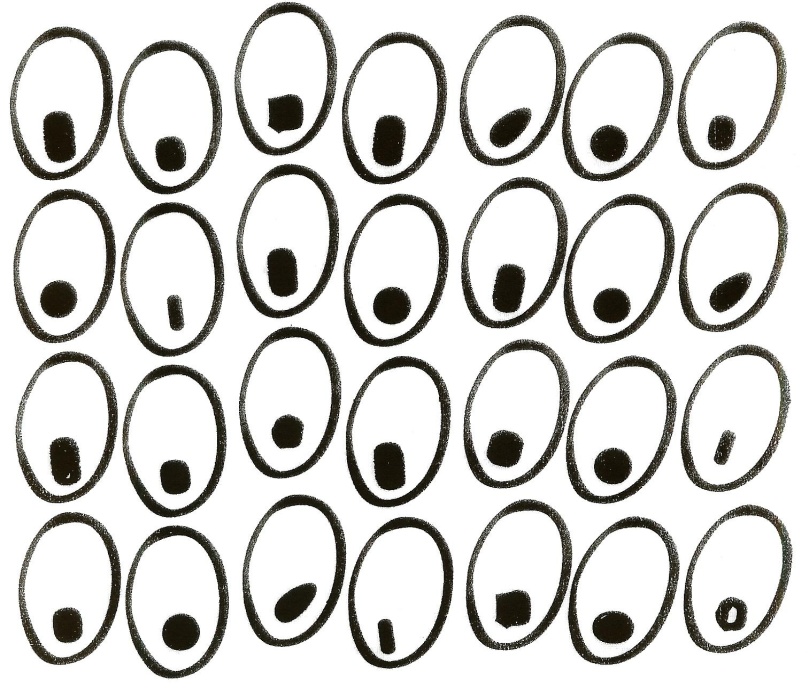  LEEF !o.l.v. Bertie van Sevenbergenm.m.v.Patricia Langenveld, fluitElke Leijen, klarinetMarie-José Keijzers, pianoHan Leunk slagwerkProgramma Concert De Poldermodellen 13 april 2019		 LEEF !Leef					E. van Hoevelaaksolo: Leo				K. Jansen, C. Ottink					A. KrabmanNightingale   				J. AlthouseFields of gold    			Sting					arr. J. WikeleyDrink to me only with thine eyes	B. Jonson					arr. H. Elliot Button          California dreamin' 		          J. Phillips, M. Phillips   arr. R. Emerson Why					M. Timmer solo: Carolien, NienekeSlavenkoor van Nabuco		G. Verdi              Adiemus 				K. Jenkins		solo: Doetie, Bianca, Marijke	arr. N. Hare                    Healing light				K. Jenkins	 PAUZEDolly Dots				Medleysolo: Carolien, Nieneke, Bertie Sicilienne  				G. Fauré    Patricia Langeveld, fluitElke Leijen, klarinet Marie-José Keijzers, pianoOur house				G. Nash  	SH-boom	J. Keyes, C.Feaster, F. McRae,J.Edwards    Abba					Medley 		solo: Carolien, NienekeYou’ve got a friend in me 		R. Newman Klein koor				arr. M. Huff, Hallelujah   				L. Cohen						arr. J. Wikeley  Home                                           Dotan            